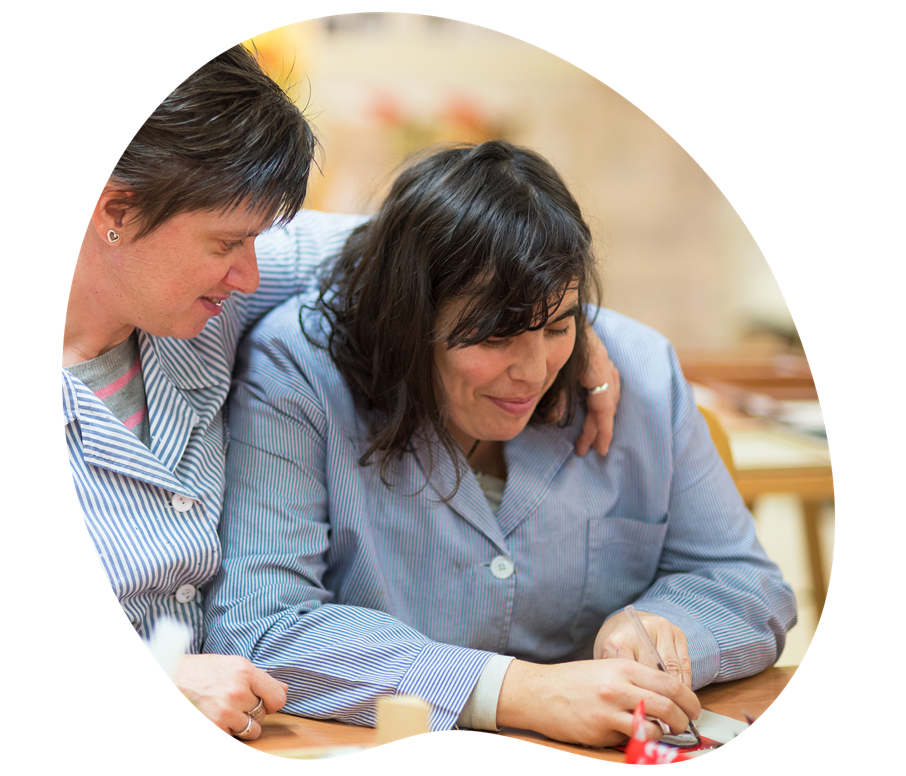 Improving Hospitals for People with Hidden DisabilitiesSPEAK Project Co-design ReportNovember 2022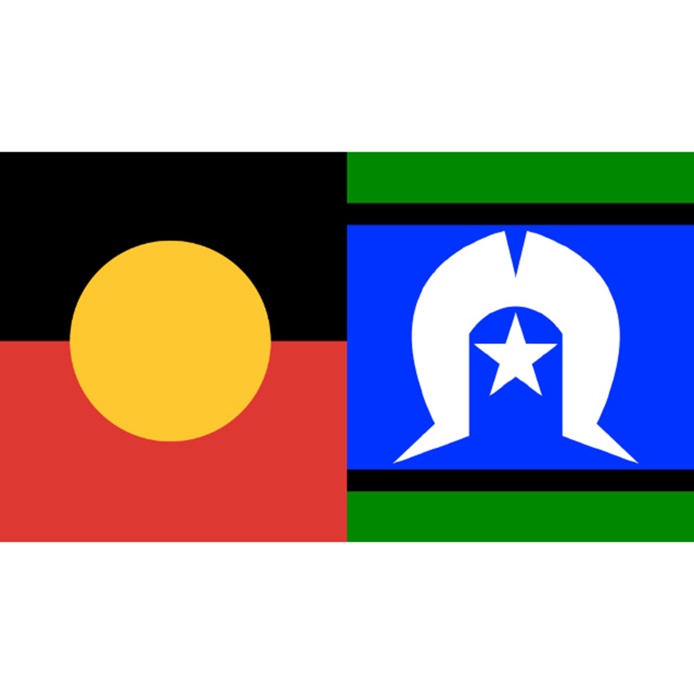 Alfred Health respectfully acknowledges the Traditional Custodians of this land, the people of the Kulin NationsWe pay our respect to their Elders, past and presentWe acknowledge and uphold their continuing connection to land and waterways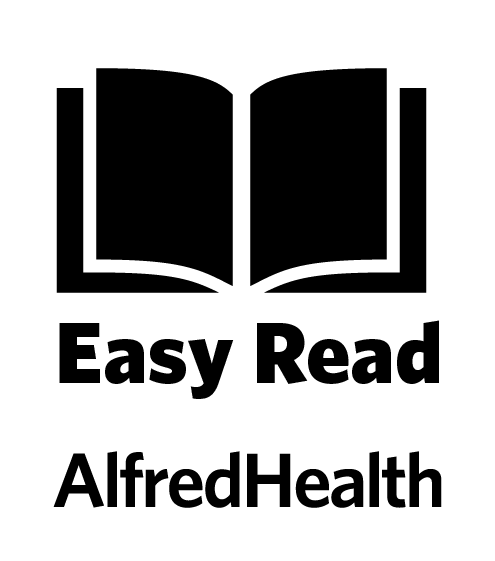 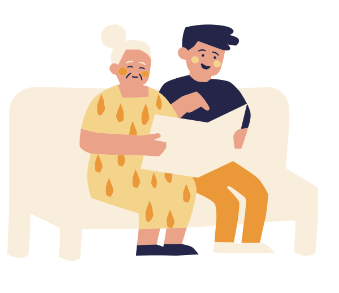 You are reading this document in Easy Read.This booklet is designed as a co-read guide for supported reading. We encourage supporters to read along with people with disabilities to assist with understanding. 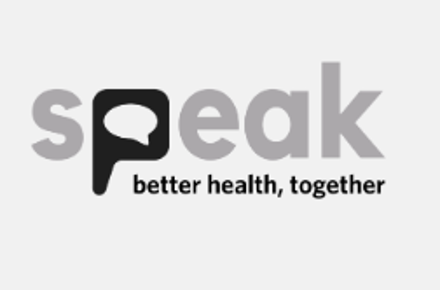 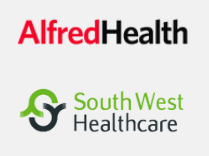 The SPEAK Project is improving hospitals for people with disability.Alfred Health and South West Healthcare are working together to deliver the SPEAK Project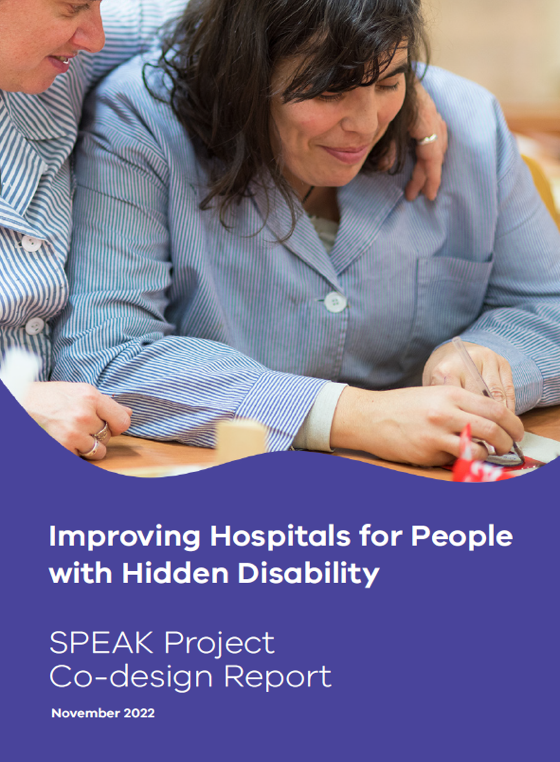 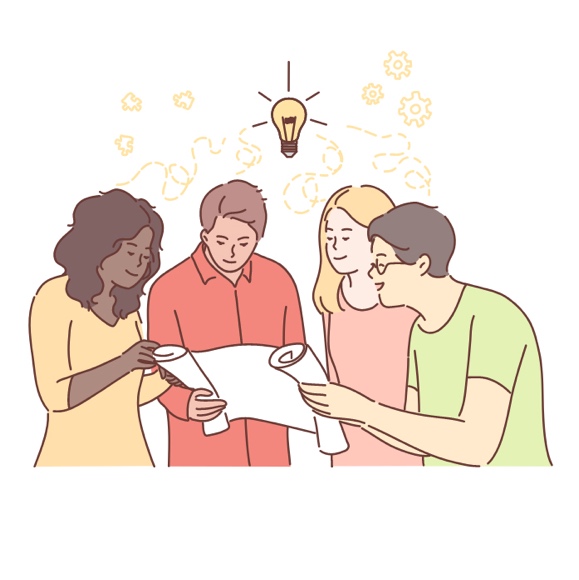 This document is a summary of the report called:Improving hospitals for people with hidden disabilityThe report is about how we can improve hospitals for people with disability.The report is written by SPEAK Project team.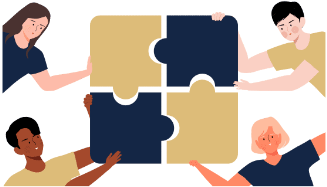 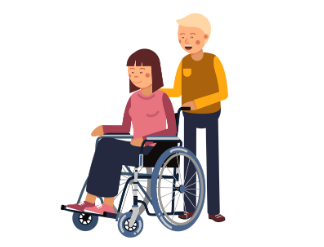 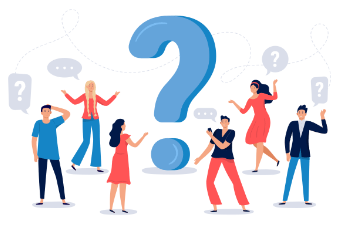 We used Co-design to make the reportCo-design is a way to share decisions togetherWe did co-design with41 people with disability12 support peopleWe will say people with disability for shortWe asked people with disabilityWhat it was like going to hospitalsHow to improve hospitals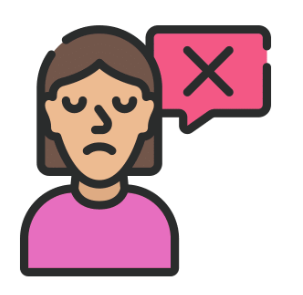 We asked people with disabilities what it was like going to hospitalsPeople with disabilities said they had a hard time in hospital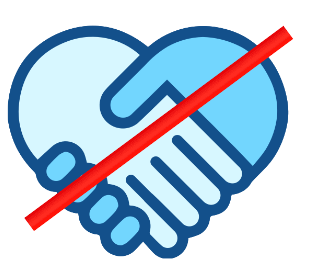 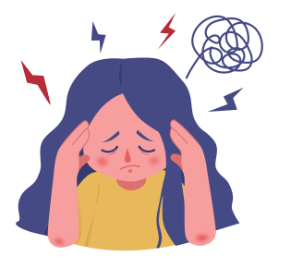 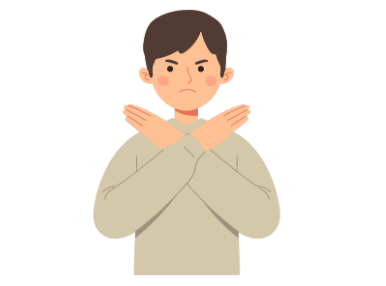 People with disabilities did not feel respected in hospitalsPeople with disabilities felt stressed in hospital environmentsPeople with disabilities felt hospitals were not fair and equal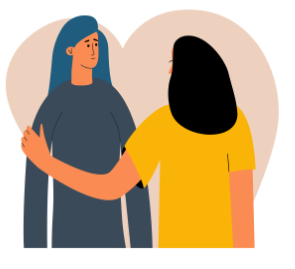 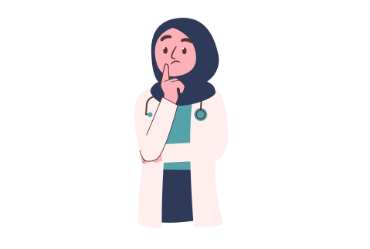 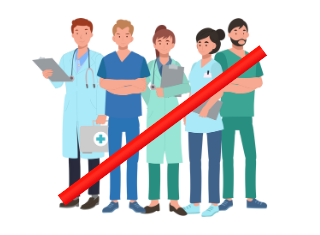 Hospitals sometimes ignore carers and familiesStaff are not sure how to support people with disabilitiesHospitals do not train staff to support people with disabilities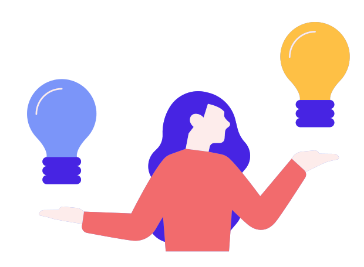 We asked people with disabilities how to improve hospitalsPeople with disabilities told us ideas about making hospital better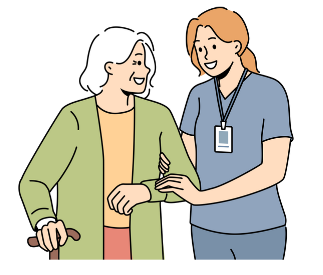 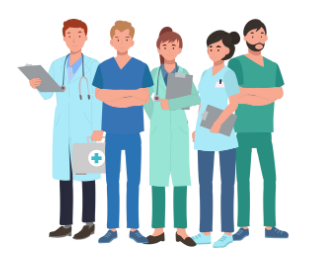 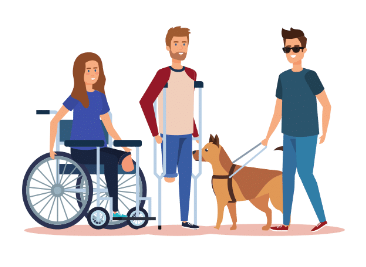 Hospitals should have specialist staff to support people with disabilitiesSpecialist staff are people who understand disability and the hospitalAll hospital staff should be trained on how to support people with disabilitiesPeople with disabilities should train hospitals on how to support people with disabilities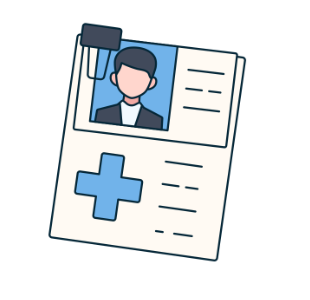 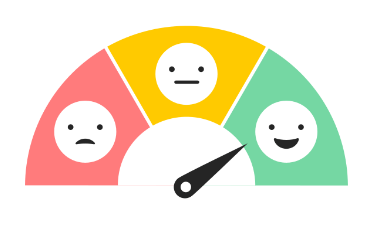 Hospitals should add support information to the medical records of people with disabilitiesHospitals should have important information in Easy EnglishHospitals should make it easy to give feedback